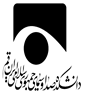 تذکر: براساس مصوبه شوراي تحصيلات تكميلي دانشگاه، حداکثر فرصت دانشجو جهت انجام اصلاحات مطرح شده در جلسه دفاعيه ، یک ماه بعد از تاریخ برگزاري جلسه دفاعيه مي‌باشد. جريمه دانشجو به ازاي هر ماه تاخير 000/000/1 ريال مي‌باشد.نام و نام خانوادگي دانشجو: .................................................. رشته: .................................... دوره: ....................................عنوان پايان‌نامه نظری: ..........................................................................................................................................................عنوان پايان‌نامه عملی: .....................................................................................اشكالات وارده:.................................................................................................................................................... .................................................................................................................................................................................................................................... .................................................................................................................................................................................................................................... .................................................................................................................................................................................................................................... .................................................................................................................................................................................................................................... .................................................................................................................................................................................................................................... .................................................................................................................................................................................................................................... .................................................................................................................................................................................................................................... .................................................................................................................................................................................................................................... ................................................................................	مدير پژوهشنظر اساتید محترم:    راهنما                         مشاور                                               داور   .................................................................................................................................................... .................................................................................................................................................................................................................................... ................................................................................                                                                                                     امضاء